§9208.  Legislative oversight; report to committeeNo later than January 15th of each year, the authority shall provide a report to the joint standing committee of the Legislature having jurisdiction over utilities matters that:  [PL 2005, c. 665, §3 (NEW).]1.  Budget.  Includes a report on the budget of the authority;[PL 2005, c. 665, §3 (NEW).]2.  Activities.  Documents the activities of the authority, including a detailed description of the progress toward the goals and objectives established in the triennial strategic plan under section 9218;[PL 2015, c. 284, §9 (AMD).]3.  Investments.  Contains a listing of any investments of money in the ConnectMaine Fund, as established pursuant to section 9211, and a tracking of the infrastructure improvements resulting from the investments; and[PL 2019, c. 625, §10 (AMD).]4.  Market conditions.  Contains an analysis of the availability of communications services and advanced communications technology infrastructure, including an analysis of the competitive market in the State for communications services and advanced communications technology infrastructure and whether the communications services provided in the State are reasonably comparable to services provided regionally and nationwide.[PL 2005, c. 665, §3 (NEW).]After receiving a report under this section, the joint standing committee of the Legislature having jurisdiction over utilities matters may report out legislation relating to the authority.  [PL 2005, c. 665, §3 (NEW).]SECTION HISTORYPL 2005, c. 665, §3 (NEW). PL 2015, c. 284, §9 (AMD). PL 2019, c. 625, §10 (AMD). The State of Maine claims a copyright in its codified statutes. If you intend to republish this material, we require that you include the following disclaimer in your publication:All copyrights and other rights to statutory text are reserved by the State of Maine. The text included in this publication reflects changes made through the First Regular and First Special Session of the 131st Maine Legislature and is current through November 1. 2023
                    . The text is subject to change without notice. It is a version that has not been officially certified by the Secretary of State. Refer to the Maine Revised Statutes Annotated and supplements for certified text.
                The Office of the Revisor of Statutes also requests that you send us one copy of any statutory publication you may produce. Our goal is not to restrict publishing activity, but to keep track of who is publishing what, to identify any needless duplication and to preserve the State's copyright rights.PLEASE NOTE: The Revisor's Office cannot perform research for or provide legal advice or interpretation of Maine law to the public. If you need legal assistance, please contact a qualified attorney.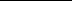 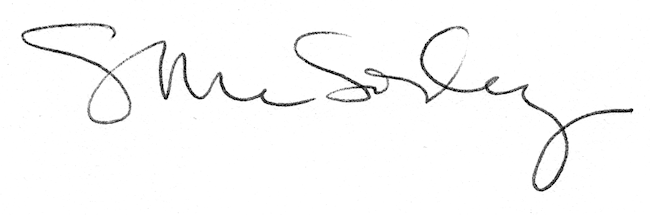 